PERSONAL PROFILE: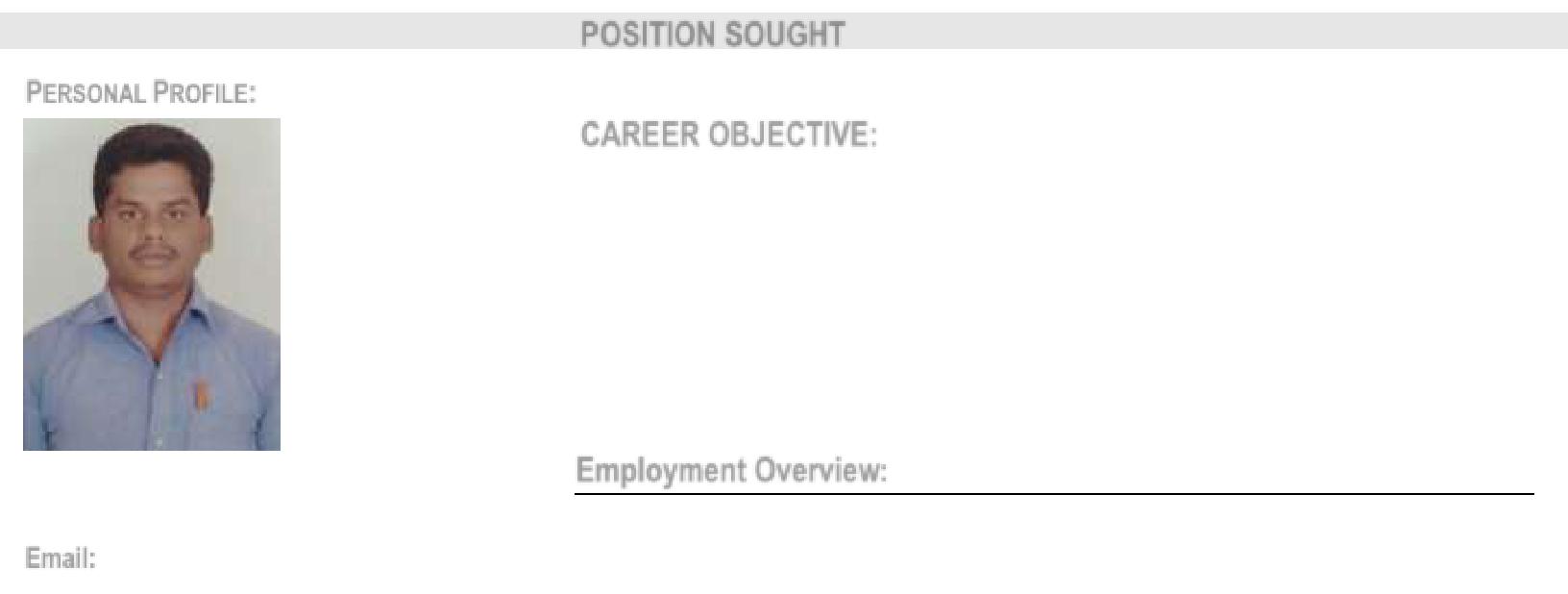 Email: mano-393373@2freemail.com 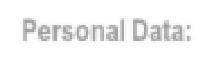 Personal Data:Gender	: MaleDate of Birth	: 25.02.1990Marital Status	:  SingleNationality	: Indian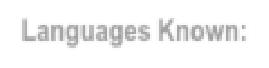 Languages Known:TamilEnglishHindiMalayalam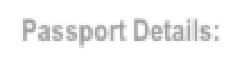 Passport Details:Visa Status	: EmploymentDate of Expiry: 16.10.2024Driving license holder: INDIACURRICULUM VITAEMANO B.E	Bachelor of civil EngineeringPOSITION SOUGHT: CIVIL & ERECTION ENGINEER or Suitable PositionCAREER OBJECTIVE:Seeking a career opportunity in an organization that supports me to apply my education and skills in the field of Civil Engineering and other Engineering field which offers a learning experience to contribute towards its profitable growth.TOTAL YEARS OF EXPERIENCE:  8 YearsEmployment Overview:----------------------------------------------------------------------------------------------------EDUCATIONAL QUALIFICATION:B.E - Bachelor of Civil Engineering, First Class ,Chennai. IndiaADDITIONAL QUALIFICATION:PROJECTS HANDLED IN UAE & INDIAPROJECS HANDLED AT U A E;INSTALLATION OF BATCHING PLANT WITH ALL NECCESSORIES.(FOUNDATION,STRUCTURE ERECTION,ELECTRICAL,PLUMBING,LIFTING) (EXPO2020 ,ALQUOZ,CREEK HARBOUR- LOCATION)MAINTENANCE JOBS OF BUILDING & READYMIX PLANT.PROJECS HANDLED AT INDIA;GAMESA WIND TURBINE IN CHENNAI.MARAGATHAVALLI APARTMENT (4 FLOOR).B&B INFRA TOWER AT BANGALORE G+26 FLOORARIVU TIRUKOVIL (Erode)MAHARAJA MULTIPLEX THEATRE (Erode)CAREER HISTORYCIVIL & ERECTION ENGINEER May 2016 - presentResponsible for ensuring that projects run smoothly and structures are completed within budget and on time. Also in charge of applying procedures and systems to ensure the safety of staff, and others.Involved in determining the Infrastructure of Footing & Wall, Steel Structure Erection and all Kind of civil works (With BOQ)Involved Batching Plant Installation and Maintenance work (Civil, Erection, Electrical, and Plumbing work).Involved Batching Workshop construction and Maintenance work (Civil, Steel Structure, Electrical, and Plumbing work).Involved Batching Aggregate Shed and Maintenance work (Civil, Steel Structure, Electrical, and Plumbing work).Involved Building All Kind Of Maintenance work & Facility Management.Involved MEP Maintenance (Insulation, Duct maintenance work).Preparing Construction All Kind of Drawing for submission of Approval (Working Drawing ,Shop, Layout etc)Maintains maintenance budgets and costs. Notifies management when facility maintenance costs are not following budget detail.Prepare list of proposed maintenance contractors to do the AMC.Prepare and supervise maintenance contracts.Coordinates and be responsible for implementation of any improvement, modification, and/or rectification works required following the recommendation of the Owner.Involved Batching Plant installation with all necessary.Ensuring each project is in accordance with health and safety legislation.Directing tasks to a multi-disciplined team of staff.Arranging the planning and scheduling of work.Creating Monthly Quality Audits.Carrying out pre inspections and also final inspections.Carrying out spot inspections on welding, Fabrication, Denting etc.Liaison with engineers, designers, local authorities, contractors and suppliers.Prepare and Finalized Subcontractor Invoice (Completed work).CIVIL ENGINEER April 2012 - April 2016Responsible for the creation and management of proposals, scopes, budgets, timelines, specifications and cost estimates.Involved in a project that included the construction, maintenance and repair work on all kind of Buildings.Designing and supervising of Industry flooring & Maintenance works.Involved in Tunnel structure construction.Responsible for the design and development of Internal Documentation.Maintaining non-conformance / non-compliance records and logs.The constant monitoring of the project work and also ongoing cost control.Prior planning and the identification of critical materials essential for the project construction.Responsible for quality control of engineering and construction documents.Utilization Manpower as work wise daily, weekly, monthly.PROFESSIONAL EXPERIENCECivil EngineeringAble to understand a clients quality compliance requirements and then make sure they are met.Have worked for both public and private sector clients.Experience of designing of drainage systems for both rural and urban catchments.Excellent communication skills and able to work closely with both clients and other specialists such as architects and building contractorsAbility to carry our detailed feasibility studies for projects to ensure the most effective and efficient utilization of materials, equipment and labour.Having the ability to visualize a completed project from technical drawings and other plans.Experience of working on major foundations, reinforced concrete and steelwork structures including specialized construction.Experience of using the latest computer software for modeling and design purposes.Experience of both conceptual and detailed design projects.Project ManagementArranging and chairing meetings with clients.Preparation and submission of Method and statement.Ability to liaise with key project stake holders like the clients, water companies, the Environment Agency, local authorities and also utility companies.Experience of designing, project managing & liaising with clients.Directing outside consultants in construction activities.Assisting in the pricing of tender enquiries and valuations.Able to ensure that all quality matters relating to project control, design, procurement, implementation and asset handover and commissioning are identified.Managing, maintaining and improving the Quality Management System on construction sites.Managing and controlling the Continuous Quality Process Improvement Programme.DESIGNATION: CIVIL / ERECTION ENGINEERDESIGNATION: CIVIL / ERECTION ENGINEERPERIOD: JUNE ‘2016 to TILL DATEPLACE: DUBAI –UNITED ARAB EMIRATESDESIGNATION: CIVIL ENGINEERDESIGNATION: CIVIL ENGINEERPERIOD: JUNE ‘2011 to MAY’2016PLACE: CHENNAI -INDIAOperating System: Windows 7 & 8 XPSoftware Packages:  AUTOCAD, STAAD PRO, REVIT, MS-Excel